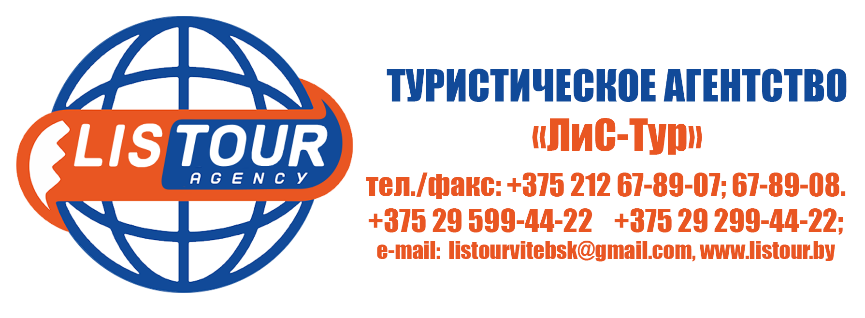 «А у нас Новый год! Ёлка в гости зовет!»23 и 24 декабря Новый год — самый любимый праздник для детворы. Они его ждут с нетерпением, считают деньки в календаре, готовятся, рисуют в своем детском воображении сказочные картины, пишут письма Деду Морозу, ну и конечно же, заказывают подарки. Наиболее любимым и запоминающимся событием данного праздника является представление возле новогодней елки. Совсем скоро на сцене Большого зала Дворца Республики в очередной раз произойдет чудо, которое весь год ждут маленькие и большие зрители – Главная елка страны. Грандиозные декорации, лучшее звуковое оборудование, масса красочных и необычных световых эффектов и решений, а также современный и необычный сценарий ждет зрителей мероприятия. Профессиональное музыкальное наполнение сказки и, конечно же, самый главный и настоящий Дед Мороз, который специально посетит этот праздник.Дети со всех уголков нашей Беларуси съезжаются в Минск, чтобы почувствовать волшебство Нового 2019 Года и поучаствовать в сказочном празднике Планеты!!! На сцене вам предстоит увидеть волшебную сказку «Похитители времени»!!!Самые красочные и незабываемые приключения в невероятный мир сказки, ждут всех зрителей этого фееричного представления! ПРОГРАММА ТУРА:Стоимость программы на человека: 30 бел.руб.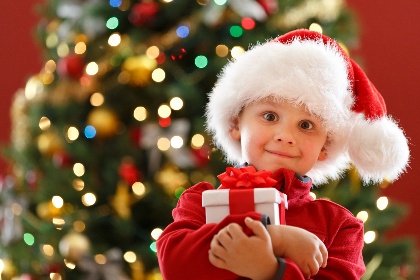 Пусть наступающий Новый год подарит тебе истинное счастье.
1 ДЕНЬ6:00 – отправление группы в Минск на Главную Ёлку Страны (ГУ Дворец Республики, Октябрьская пл.,1-1). 11:00 – Новогоднее представление.13:00 – отъезд в McDonald’s. 14:30 – обзорная автобусно-пешеходная экскурсия. Во время этой программы вы познакомитесь с историей и культурой столицы Беларуси города-героя Минска от момента возникновения города и до наших времен. Вы узнаете об этапах развития города, о его легендах и становлении во время Полоцкого княжества, об истории и быте Минска времен Великого княжества Литовского и Речи Посполитой. Проехав по главному проспекту города, вы по достоинству оцените его уникальную архитектуру. Трудно поверить, что этот красивый город заново отстроен после варварских бомбежек во время Второй мировой войны. Вы посетите остров скорби и слез, Троицкое предместье, проспект победителей, центральные площади - Независимости, Центральную, Победы, Якуба Колоса. Увидите прекрасные жилые микрорайоны Восток, Веснянка, Уручье...17:00 – возвращение группы в Витебске. 21:00 – прибытие в Витебск (время ориентировочное!!!).В стоимость включено:За дополнительную плату:- информационно-консультативная услуга по подбору тура;- обзорная экскурсия по Минску;- сопровождение гидом по маршруту;- бронирование входных билетов;- транспортные услуги.- входные билеты на Новогоднее представление – 12 руб.- питание (по желанию)